Филиал Муниципального автономного общеобразовательного учреждения«Прииртышская средняя общеобразовательная школа» -«Полуяновская средняя общеобразовательная школа»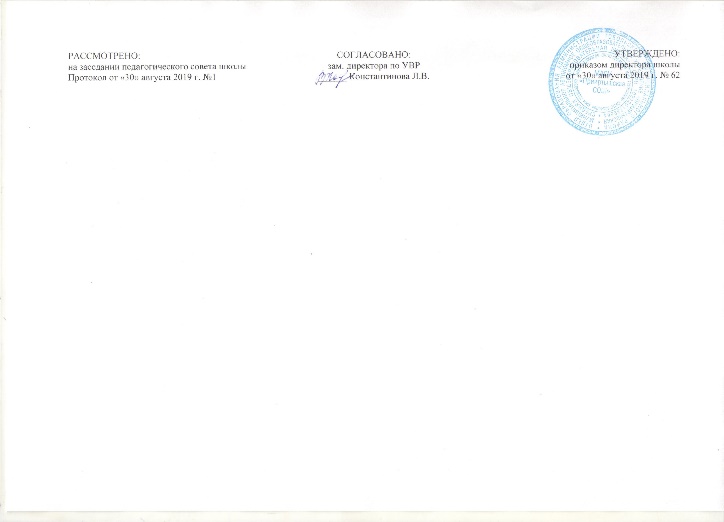 РАБОЧАЯ ПРОГРАММА  курса внеурочной деятельности «С компьютером на Ты»для 1-4лассана 2019-2020 учебный годПланирование составлено в соответствии ФГОС НООСоставитель программы: Уразова Руфина Ахмеровна,учитель первой квалификационной категориид. Полуянова2019Результаты освоения курса внеурочной деятельности «С компьютером на Ты»МетапредметныеРегулятивные универсальные учебные действия:освоение способов решения проблем творческого характера в жизненных ситуациях;формирование умений ставить цель – создание творческой работы, планировать достижение этой цели, создавать вспомогательные эскизы в процессе работы; оценивание получающегося творческого продукта и соотнесение его с изначальным замыслом, выполнение по необходимости коррекции либо продукта, либо замысла.Познавательные универсальные учебные действия:поиск информации в индивидуальных информационных архивах учащегося, информационной среде образовательного учреждения, в федеральных хранилищах информационных образовательных ресурсов;использование средств информационных и коммуникационных технологий для решения коммуникативных, познавательных и творческих задач.Коммуникативные универсальные учебные действия:создание гипермедиасообщений, включающих текст, набираемый на клавиатуре, цифровые данные, неподвижные и движущиеся, записанные и созданные изображения и звуки. подготовка выступления с аудиовизуальной поддержкой.Личностные:Создание условий для формирования следующих умений:Положительно относиться к учению;Проявлять интерес к содержанию предмета информатика;Принимать одноклассников, помогать им, отзываться на помощь от взрослого и детей;Чувствовать уверенность в себе, верить в свои возможности;Самостоятельно определять и объяснять свои чувства и ощущения, возникающие в результате наблюдения, рассуждения, обсуждения, самые простые и общие для всех людей правила поведения (основы общечеловеческих нравственных ценностей);С помощью учителя планировать предстоящую практическую деятельность;Под контролем учителя выполнять предлагаемые задания.Содержание  курса внеурочной деятельностиМодуль №1.	Редакторы: текст, графика.(14 ч)            Компьютеры в школе. Техника безопасности при работе с компьютером. Включение и выключение компьютера. Запуск программы. Завершение выполнения программы.            Файлы. Папки (каталоги). Имя файла. Размер файла. Сменные носители. Полное имя файла. Операции над файлами и папками (каталогами): создание папок (каталогов), копирование файлов и папок (каталогов), перемещение файлов и папок (каталогов), удаление файлов и папок (каталогов).             Создание и хранение информации. Текстовый и графический редакторы. Выделение, перенос, копирование. Обработка текстов. Дизайн текста. Определение дизайна. Выделения, выравнивания. Классификация шрифтов. Размер, курсив, жирность. Заголовок, подзаголовок, основной текст. Приёмы редактирования. Символ конца строки. Вставки и удаления. Панель форматирования. Знаки форматирования. Стили. Вставка картинок. Построение таблиц. Табличная информация. Средства построения таблиц. Вставка таблиц в текст. Их виды и изменение. Вставка картинок и рисунков в текст. Использование WordArt в названиях. Изменение размера, цвета. Создание и представление проекта.Модуль №  2. Редактор рисования  Paint.(16 ч)             Программа для рисования Paint. Инструменты: Карандаш, Кисть, Распылитель, Ластик, Надпись. Рисование картинок с помощью карандаша, кисти и ластика. Заливка. Автофигуры. Заливка. Рисование с помощью автофигур. Инструменты ввода текста. Вставка готовых рисунков и их оформление.Создание и представление проекта                                                                          Модуль № 3. Создание презентаций MicrosoftPowerPoint.(24 ч)             Презентации. Программы для создания презентаций MicrosoftPowerPoint.Вставка рисунков и картинок в презентацию.Анимация в презентации. Создание разных видов анимации.Вставка текстовой информации на слайд. Текст на слайде. Изменение шрифтов и цвета.Вставка звуков и музыки в презентацию.Вставка анимации и видео в презентацию. Цифровая фотография. Вставка фото в презентацию.Создание и представление проекта.                                                                                                    Модуль №4. Интернет.(14 ч)               Поисковые системы. Поиск и хранение информации. Поисковые запросы. Безопасность работы в интернет.Поиск изображений. Сохранение найденных изображений. Обработка на компьютере.Работа с электронной почтой, школьным сайтом и использование ресурсов Интернет.Создание и представление проекта.Формы и виды деятельности: групповая работа, игра, практика, научное общество, турнир, объединение, проектная деятельность, беседа.Тематическое планирование№ п/пТемаКоличество часовМодуль № 1. Редакторы: текст, графика.14	Знакомство с компьютером11Техника безопасности при работе с компьютером. Основные устройства компьютера. Операционная система. Рабочий стол. Файлы. Папки (каталоги). Операции над файлами и папками (каталогами). Сменные носители.	Редакторы: текст, графика.131Создание и хранение информации. Текстовый редактор. Обработка текстов. Выделение, перенос, копирование.2Создание и хранение информации. Текстовый редактор. Обработка текстов. Выделение, перенос, копирование.3Дизайн текста. Выделения, выравнивания. Классификация шрифтов. Размер, курсив, жирность. Набор текста.4Дизайн текста. Выделения, выравнивания. Классификация шрифтов. Размер, курсив, жирность. Набор текста.5Построение таблиц. Табличная информация. Средства построения таблиц.6Построение таблиц. Табличная информация. Средства построения таблиц.7Построение таблиц. Табличная информация. Средства построения таблиц.8Вставка таблиц в текст. Их виды и изменение.9Вставка таблиц в текст. Их виды и изменение.10Вставка картинок и рисунков в текст. Использование WordArt в названиях. Изменение размера, цвета.11Вставка картинок и рисунков в текст. Использование WordArt в названиях. Изменение размера, цвета.12Создание и представление проекта.13Создание и представление проекта.Модуль №2. Редактор рисования  Paint.16Редактор рисования  Paint.161Программа для рисования Paint. Инструменты: Карандаш, Кисть, Распылитель, Ластик, Надпись.2Программа для рисования Paint. Инструменты: Карандаш, Кисть, Распылитель, Ластик, Надпись.3Рисование картинок с помощью карандаша, кисти и ластика. Заливка.4Рисование картинок с помощью карандаша, кисти и ластика. Заливка.5Автофигуры. Заливка. Рисование с помощью автофигур.6Автофигуры. Заливка. Рисование с помощью автофигур.7Инструменты ввода текста.8Инструменты ввода текста.9Инструменты ввода текста.10Вставка готовых рисунков и их оформление.11Вставка готовых рисунков и их оформление.12Вставка готовых рисунков и их оформление.13Вставка готовых рисунков и их оформление.14Создание и представление проекта15Создание и представление проекта16Создание и представление проектаМодуль №3. Создание презентаций MicrosoftPowerPoint.241Презентации. Программы для создания презентаций.2Презентации. Программы для создания презентаций.3Презентации. Программы для создания презентаций.4Вставка рисунков и картинок в презентацию.5Вставка рисунков и картинок в презентацию.6Вставка рисунков и картинок в презентацию.7Анимация в презентации.8Анимация в презентации.9Анимация в презентации.10Вставка текстовой информации на слайд.11Вставка текстовой информации на слайд.12Вставка текстовой информации на слайд.13Вставка звуков и музыки в презентацию.14Вставка звуков и музыки в презентацию.15Вставка звуков и музыки в презентацию.16Вставка анимации и видео в презентацию.17Вставка анимации и видео в презентацию.18Вставка анимации и видео в презентацию.19Цифровая фотография. Вставка фото в презентацию.20Цифровая фотография. Вставка фото в презентацию.21Цифровая фотография. Вставка фото в презентацию.22Создание и представление проекта.23Создание и представление проекта.24Создание и представление проекта. Модуль №4. Интернет.141Поисковые системы. Поиск и хранение информации. Поисковые запросы. Безопасность работы в интернет.2Поисковые системы. Поиск и хранение информации. Поисковые запросы. Безопасность работы в интернет.3Поисковые системы. Поиск и хранение информации. Поисковые запросы. Безопасность работы в интернет.4Поиск изображений. Сохранение найденных изображений. Обработка на компьютере.5Поиск изображений. Сохранение найденных изображений. Обработка на компьютере.6Поиск изображений. Сохранение найденных изображений. Обработка на компьютере.7Поиск изображений. Сохранение найденных изображений. Обработка на компьютере.8Работа с электронной почтой, школьным сайтом и использование ресурсов Интернет.9Работа с электронной почтой, школьным сайтом и использование ресурсов Интернет.10Работа с электронной почтой, школьным сайтом и использование ресурсов Интернет.11Работа с электронной почтой, школьным сайтом и использование ресурсов Интернет.12Создание и представление проекта.13Создание и представление проекта.14Создание и представление проекта.Итого 68